2017年６月　英会話サロン “English Café  月会費：8,000円（月４回）12,000円（朝＋土曜日or 夜＋土曜日のとり放題）16,000円（すべて取り放題) or 1回3,000円Sun.Mon.Tue.Wed.ThursFri.Sat.お知らせ：１）　6月28日（水曜日）のスケジュールに変更があります。　どうぞ、よろしくお願いいたします。２）　今年もOSCA Summer Camp 2017 夏の国内留学　“毎日、英会話！“を開催いたします。(7月30日―8月5日）ホームステイ/観光など、ご協力くださいます方は、伊藤までご連絡くださいますようお願い申し上げます。今年は、第10回目の開催となり、オックスフォード大学・ケンブリッジ大学から、それぞれ1名づつ受け入れることになりました。　どうぞ、よろしくお願いいたします。３）“英語でＪａｚｚを歌おう！”のクラスにご参加くださいました皆さま、本当にありがとうございました！今後、ＪＥＴＳで定期的にピアノのセッションを開催し、workshopを継続していく予定です。どうぞ、お楽しみに！また、秋に新たなクラスを開講いたします。英語で音楽を学ぶ楽しい講座です！　ぜひ！参加希望者は、伊藤まで。　お知らせ：１）　6月28日（水曜日）のスケジュールに変更があります。　どうぞ、よろしくお願いいたします。２）　今年もOSCA Summer Camp 2017 夏の国内留学　“毎日、英会話！“を開催いたします。(7月30日―8月5日）ホームステイ/観光など、ご協力くださいます方は、伊藤までご連絡くださいますようお願い申し上げます。今年は、第10回目の開催となり、オックスフォード大学・ケンブリッジ大学から、それぞれ1名づつ受け入れることになりました。　どうぞ、よろしくお願いいたします。３）“英語でＪａｚｚを歌おう！”のクラスにご参加くださいました皆さま、本当にありがとうございました！今後、ＪＥＴＳで定期的にピアノのセッションを開催し、workshopを継続していく予定です。どうぞ、お楽しみに！また、秋に新たなクラスを開講いたします。英語で音楽を学ぶ楽しい講座です！　ぜひ！参加希望者は、伊藤まで。　お知らせ：１）　6月28日（水曜日）のスケジュールに変更があります。　どうぞ、よろしくお願いいたします。２）　今年もOSCA Summer Camp 2017 夏の国内留学　“毎日、英会話！“を開催いたします。(7月30日―8月5日）ホームステイ/観光など、ご協力くださいます方は、伊藤までご連絡くださいますようお願い申し上げます。今年は、第10回目の開催となり、オックスフォード大学・ケンブリッジ大学から、それぞれ1名づつ受け入れることになりました。　どうぞ、よろしくお願いいたします。３）“英語でＪａｚｚを歌おう！”のクラスにご参加くださいました皆さま、本当にありがとうございました！今後、ＪＥＴＳで定期的にピアノのセッションを開催し、workshopを継続していく予定です。どうぞ、お楽しみに！また、秋に新たなクラスを開講いたします。英語で音楽を学ぶ楽しい講座です！　ぜひ！参加希望者は、伊藤まで。　お知らせ：１）　6月28日（水曜日）のスケジュールに変更があります。　どうぞ、よろしくお願いいたします。２）　今年もOSCA Summer Camp 2017 夏の国内留学　“毎日、英会話！“を開催いたします。(7月30日―8月5日）ホームステイ/観光など、ご協力くださいます方は、伊藤までご連絡くださいますようお願い申し上げます。今年は、第10回目の開催となり、オックスフォード大学・ケンブリッジ大学から、それぞれ1名づつ受け入れることになりました。　どうぞ、よろしくお願いいたします。３）“英語でＪａｚｚを歌おう！”のクラスにご参加くださいました皆さま、本当にありがとうございました！今後、ＪＥＴＳで定期的にピアノのセッションを開催し、workshopを継続していく予定です。どうぞ、お楽しみに！また、秋に新たなクラスを開講いたします。英語で音楽を学ぶ楽しい講座です！　ぜひ！参加希望者は、伊藤まで。　119:30 – 21:00 TOEICめざせ８００点！　　　　　　   Yuri29:30 – 10:30  英会話(B/C)       　 Sam10:30 – 11:30  TOEIC　　          Yuri10:30 – 11:30  英会話 (Ａ)       　Sam11:30 – 12:00  英検１級　　　　　　　 　Yuri11:30 – 12:30 　英会話(B/C)       Sam316:00– 17:30   IanBusiness English Café45616:00-17:30       Yuri TOEICめざせ６００点19:30 – 21:00     Kurtお仕事帰りの英会話         79:30 – 10:30 英会話(B/C)     　　 John10:30 – 11:30 英文法　           Yuri11:30 – 12:30 英会話(B/C)        John10:30 –11:30  英会話（Ａ）         John11:30 –12:00ニュースで英会話(A)  Yuri819:30 – 21:00 TOEICめざせ８００点！　　　　　　   Yuri99:30 – 10:30  英会話(B/C)        Sam10:30 – 11:45  英会話 (Ａ)        Sam11:45 – 13:00　英会話 (B/C)       Sam1016:00– 17:30   IanBusiness English Café11Session@JETS Academy14:00-17:00121316:00-17:30        YuriTOEICめざせ６００点19:30 – 21:00      Kurt お仕事帰りの英会話149:30 – 10:30 英会話(B/C)     　　 John10:30 – 11:30 英文法　           Yuri11:30 – 12:30 英会話(B/C)        John10:30 –11:30  英会話（Ａ）         John11:30 –12:00ニュースで英会話(A)  Yuri1519:30 – 21:00 TOEICめざせ８００点！　　　　　　  Yuri169:30 – 10:30  英会話(B/C)       　 Sam10:30 – 11:30  TOEIC　　　　　　　　  Yuri10:30 – 11:30  英会話 (Ａ)       　Sam11:30 – 12:00  英検１級　　　　　　　 　Yuri11:30 – 12:30　英会話 (B/C)       Sam1716:00 – 17:00   IanBusiness English Café18192016:00-17:30        YuriTOEICめざせ６００点19:30 – 21:00      Kurt お仕事帰りの英会話219:30 – 10:30 英会話(B/C)     　　 John10:30 – 11:30 英文法　           Yuri11:30 – 12:30 英会話(B/C)        John10:30 –11:30  英会話（Ａ）         John11:30 –12:00ニュースで英会話(A)  Yuri2219:30 – 21:00 TOEICめざせ８００点！　　　　　　　Yuri239:30 – 10:30  英会話(B/C)       　 Sam10:30 – 11:30  ニュースで英会話　 Yuri10:30 – 11:30  英会話 (Ａ)       　Sam11:30 – 12:00  英検１級　　　　　　　 　Yuri11:30 – 12:30 　英会話(B/C)       Sam2416:00 – 17:00   IanBusiness English Café　25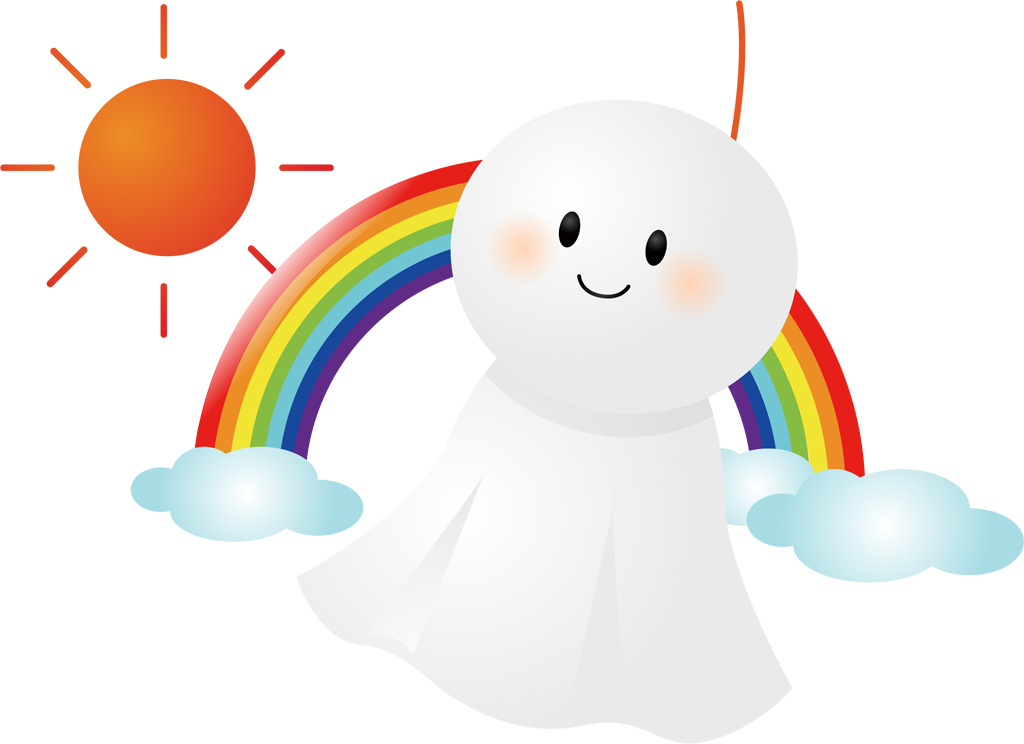 262716:00-17:30        YuriTOEICめざせ６００点19:30 – 21:00      Kurt お仕事帰りの英会話28 9:30 – 10:30  英会話(B/C)        John10:30 – 11:45  英会話 (Ａ)        John11:45 – 13:00　英会話 (B/C)       John29  No Class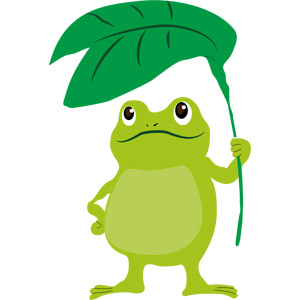 30  No Class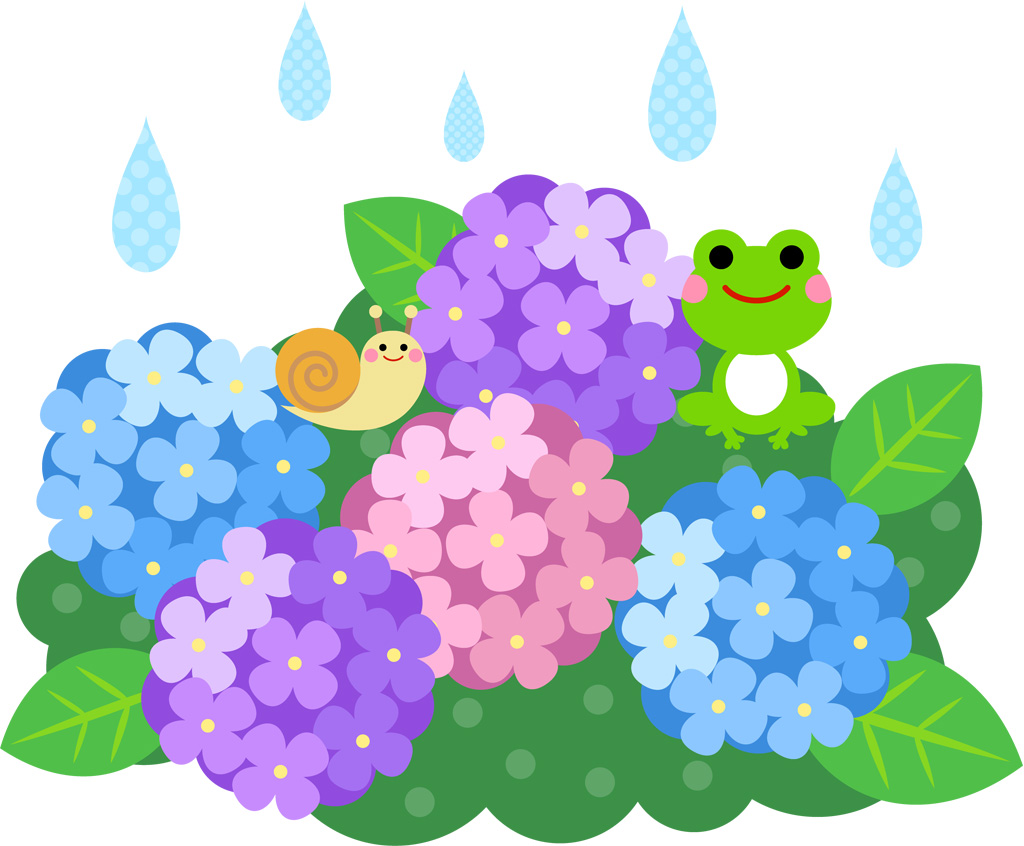 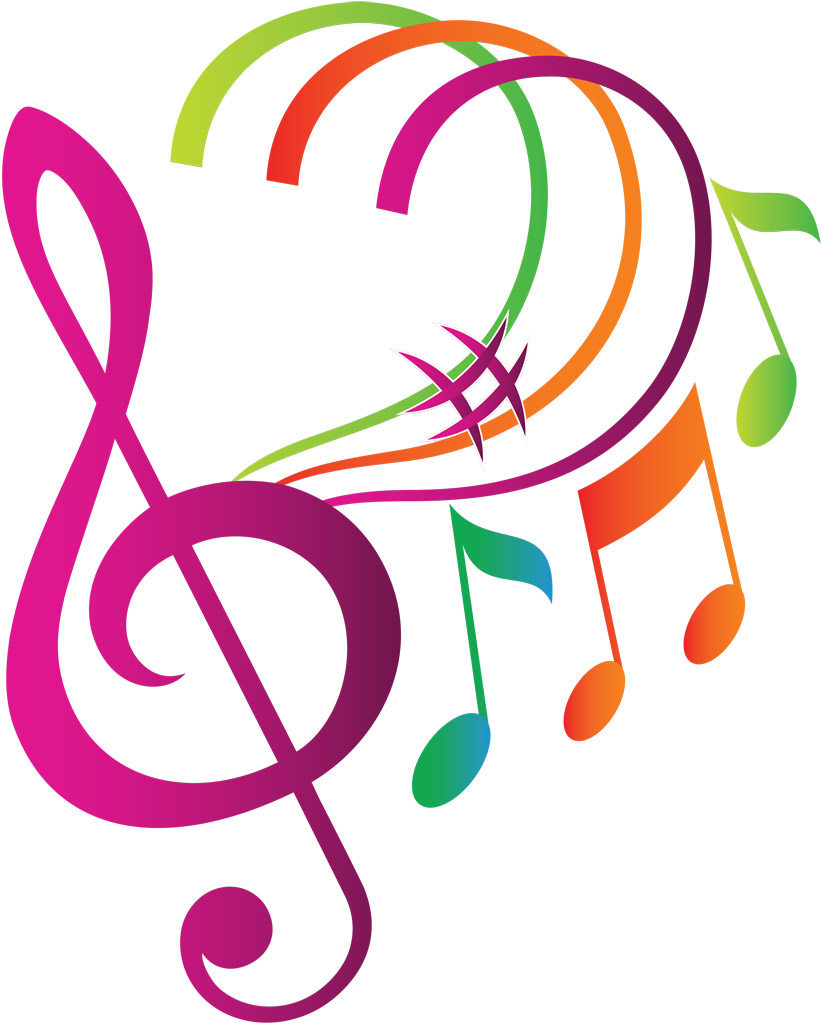 